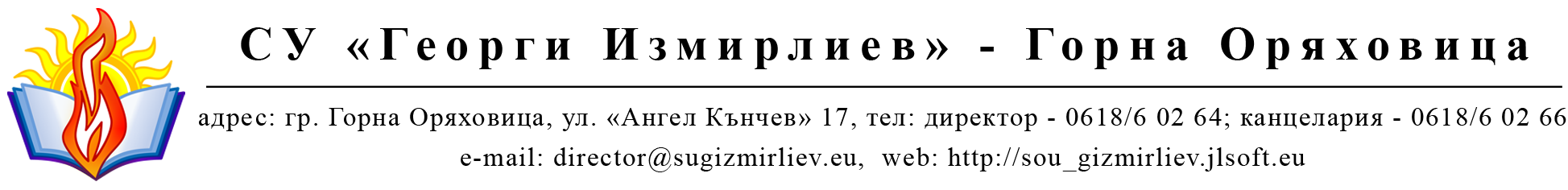                                                                                         Утвърдил :...........................                                                                                         Криси Аврамова, Директор на СУ“Георги Измирлиев“ПЛАН- ПРОГРАМА ЗА ДЕЙСТВИЕ 2021 Г.НА СУ „ГЕОРГИ ИЗМИРЛИЕВ“ГР. ГОРНА ОРЯХОВИЦА ЗА БЕЗОПАСНОСТ НА ДВИЖЕНИЕТО ПО ПЪТИЩАТАНационалната политика и практика в обучение за възпитание и обучение по пътна безопасност е цялостен процес на планиране, изпълнение, контрол и отчетност на мерките по БДП, в които активно присъстват и си партнират компетентните дължавни институции, граждански сектор, бизнес, научни и академични среди.Обща информация за Плана за действие 2021 година за безопасност на движениетоПланът е разработен в изпълнение на Националната стратегия за безопасност на движението по пътищата в Република България 2021 - 2030 г., Плана за действие 2021 - 2023 към Националната стратегия за безопасност на движението по пътищата и Секторната стратегия за безопасност на движението на пътищата (2021-2030) на Министерство на образованието и науката. Планът обхваща първата година от действието на Националната стратегия за безопасност на движението по пътищата в Република България 2021 - 2030 г. и Плана за действие 2021-2023 към Националната стратегия за безопасност на движението по пътищата и представя в обобщен вид мерките за безопасност на движението по пътищата, обособени по стратегически цели и тематични направления.В плана целите и тематичните направления са разпределени по области на въздействие от националната политика по БДП, а мерките са съотнесени спрямо ефекта на въздействието им, индикатора и срока по мярката и източника на информация за докладване на изпълнението на мярката, дефинирани от определените в Националната стратегия за безопасност на движението по пътищата в Република България 2021 - 2030 г. и Плана за действие 2021 - 2023 към Националната стратегия за безопасност на движението по пътищата. Планът е обект на актуализация в началото на всяка учебна година за съответните години от Плана за действие 2021 - 2023 към Националната стратегия за безопасност на движението по пътищата, както и при необходимост. Актуализацията е възможна с оглед конкретизиране на мерките на годишна база, както и планиране на нови мерки, за които има обективна необходимост да бъдат включени в Плана за действие съгласно годишните приоритети и оперативните цели на държавната политика по БДП. Планът за действие се отчита по разработени от ДАБДП образци, приложени към Плана за действие 2021- 2023 към Националната стратегия за безопасност на движението по пътищата.ТЕМАТИЧНО НАПРАВЛЕНИЕ 1: УПРАВЛЕНИЕ, ОСНОВАНО НА ИНТЕГРИТЕТТЕМАТИЧНО НАПРАВЛЕНИЕ 1: УПРАВЛЕНИЕ, ОСНОВАНО НА ИНТЕГРИТЕТТЕМАТИЧНО НАПРАВЛЕНИЕ 1: УПРАВЛЕНИЕ, ОСНОВАНО НА ИНТЕГРИТЕТТЕМАТИЧНО НАПРАВЛЕНИЕ 1: УПРАВЛЕНИЕ, ОСНОВАНО НА ИНТЕГРИТЕТТЕМАТИЧНО НАПРАВЛЕНИЕ 1: УПРАВЛЕНИЕ, ОСНОВАНО НА ИНТЕГРИТЕТТЕМАТИЧНО НАПРАВЛЕНИЕ 1: УПРАВЛЕНИЕ, ОСНОВАНО НА ИНТЕГРИТЕТТЕМАТИЧНО НАПРАВЛЕНИЕ 1: УПРАВЛЕНИЕ, ОСНОВАНО НА ИНТЕГРИТЕТТЕМАТИЧНО НАПРАВЛЕНИЕ 1: УПРАВЛЕНИЕ, ОСНОВАНО НА ИНТЕГРИТЕТТЕМАТИЧНО НАПРАВЛЕНИЕ 1: УПРАВЛЕНИЕ, ОСНОВАНО НА ИНТЕГРИТЕТТЕМАТИЧНО НАПРАВЛЕНИЕ 1: УПРАВЛЕНИЕ, ОСНОВАНО НА ИНТЕГРИТЕТТЕМАТИЧНО НАПРАВЛЕНИЕ 1: УПРАВЛЕНИЕ, ОСНОВАНО НА ИНТЕГРИТЕТ1No2Наименование на мярката 3Ефект на мярката3Ефект на мярката4Отговорник по мярката5Индикатор и срок по мярката, докладвани на заседания на ДОККПБДП и в годишния доклад за изпълнение на политиката по БДП  5Индикатор и срок по мярката, докладвани на заседания на ДОККПБДП и в годишния доклад за изпълнение на политиката по БДП  6Източник на информация за докладване на изпълнението на мярката6Източник на информация за докладване на изпълнението на мярката1.1 Цел: Прилагане на интегрирана система за планиране, изпълнение, отчитане, контрол и оценка на политика по БДП в единна стратегическа рамкаЦел: Прилагане на интегрирана система за планиране, изпълнение, отчитане, контрол и оценка на политика по БДП в единна стратегическа рамкаЦел: Прилагане на интегрирана система за планиране, изпълнение, отчитане, контрол и оценка на политика по БДП в единна стратегическа рамкаЦел: Прилагане на интегрирана система за планиране, изпълнение, отчитане, контрол и оценка на политика по БДП в единна стратегическа рамкаЦел: Прилагане на интегрирана система за планиране, изпълнение, отчитане, контрол и оценка на политика по БДП в единна стратегическа рамкаЦел: Прилагане на интегрирана система за планиране, изпълнение, отчитане, контрол и оценка на политика по БДП в единна стратегическа рамкаЦел: Прилагане на интегрирана система за планиране, изпълнение, отчитане, контрол и оценка на политика по БДП в единна стратегическа рамкаЦел: Прилагане на интегрирана система за планиране, изпълнение, отчитане, контрол и оценка на политика по БДП в единна стратегическа рамкаЦел: Прилагане на интегрирана система за планиране, изпълнение, отчитане, контрол и оценка на политика по БДП в единна стратегическа рамкаЦел: Прилагане на интегрирана система за планиране, изпълнение, отчитане, контрол и оценка на политика по БДП в единна стратегическа рамка1.1.1 Отчитане изпълнението на Плана за действие за БДП за учебната 2020-2021 г. пред ПС Годишна отчетност на цялостната политика по   личностното развитиеГодишна отчетност на цялостната политика по   личностното развитиедиректорГодишен доклад  Срок: 15септемв-ри 2021 г.Годишен доклад  Срок: 15септемв-ри 2021 г.Класни ръководителиКласни ръководители1.1.2Разработване на годишен план-програма за БДП Годишна актуализация на Плана за действие за БДП 2021г.Годишна плановост на мерки по БДПГодишна плановост на мерки по БДПДиректорАктуализиран План за действие за БДП.Срок: ежегодно15 септемв-ри2020-2029 г.Актуализиран План за действие за БДП.Срок: ежегодно15 септемв-ри2020-2029 г.Годишна план-програма за БДП, представена от директора на училището.Актуализиран план за действие за БДП, представен на ОБКБДП / областна комисия по БДП/Годишна план-програма за БДП, представена от директора на училището.Актуализиран план за действие за БДП, представен на ОБКБДП / областна комисия по БДП/1.1.3Докладване на годишното изпълнение на държавната политика по БДП ПС и РУО Годишна отчетност на училищната политика по БДП - състояние на БДП, изпълнение на поставените стратегически цели и приоритети от програмата на училището, свързани с БДП.Годишна отчетност на училищната политика по БДП - състояние на БДП, изпълнение на поставените стратегически цели и приоритети от програмата на училището, свързани с БДП.ДиректорСрок:Край на учебната годинаСрок:Край на учебната годинаДоклад за годишното изпълнение на училищната политика по БДП., предоставен на ОБКБДПДоклад за годишното изпълнение на училищната политика по БДП., предоставен на ОБКБДП1.1.4Планиране и финансово осигуряване на мерки по БДП в рамките на бюджета на училищетоПланово и финансово обезпечаване на мерките на училищно нивоПланово и финансово обезпечаване на мерките на училищно нивоДиректор, главен счетоводи-телПредвиждане на устойчиво финансиране на мерките по БДПСрок: постоянен.Предвиждане на устойчиво финансиране на мерките по БДПСрок: постоянен.Бюджетен разчет на институцията.Годишен доклад за изпълнение на мерките по БДП.Бюджетен разчет на институцията.Годишен доклад за изпълнение на мерките по БДП.1.2Цел: Подобряване на координацията и задълбочаване на взаимодействието между институциите при изпълнение на държавната политика в областта.Цел: Подобряване на координацията и задълбочаване на взаимодействието между институциите при изпълнение на държавната политика в областта.Цел: Подобряване на координацията и задълбочаване на взаимодействието между институциите при изпълнение на държавната политика в областта.Цел: Подобряване на координацията и задълбочаване на взаимодействието между институциите при изпълнение на държавната политика в областта.Цел: Подобряване на координацията и задълбочаване на взаимодействието между институциите при изпълнение на държавната политика в областта.Цел: Подобряване на координацията и задълбочаване на взаимодействието между институциите при изпълнение на държавната политика в областта.Цел: Подобряване на координацията и задълбочаване на взаимодействието между институциите при изпълнение на държавната политика в областта.Цел: Подобряване на координацията и задълбочаване на взаимодействието между институциите при изпълнение на държавната политика в областта.Цел: Подобряване на координацията и задълбочаване на взаимодействието между институциите при изпълнение на държавната политика в областта.1.2.1Изпълнение на методически указания на ДАБДП в изпълнение на Националната стратегия за БДПСтандартизира-не на планирането, изпълнението, оценката и отчитането на държавната политика по БДПДиректорДиректорДиректорИзпълнени методически указанияСрок: постояненИзпълнени методически указанияСрок: постояненИнформация за изпълнение мерки по БДПИнформация за изпълнение мерки по БДП1.3Цел:Осъществяване на ефективна комуникация и създаване на широка рамка на сътрудничество и съпричастност за различните аспекти от БДПЦел:Осъществяване на ефективна комуникация и създаване на широка рамка на сътрудничество и съпричастност за различните аспекти от БДПЦел:Осъществяване на ефективна комуникация и създаване на широка рамка на сътрудничество и съпричастност за различните аспекти от БДПЦел:Осъществяване на ефективна комуникация и създаване на широка рамка на сътрудничество и съпричастност за различните аспекти от БДПЦел:Осъществяване на ефективна комуникация и създаване на широка рамка на сътрудничество и съпричастност за различните аспекти от БДПЦел:Осъществяване на ефективна комуникация и създаване на широка рамка на сътрудничество и съпричастност за различните аспекти от БДПЦел:Осъществяване на ефективна комуникация и създаване на широка рамка на сътрудничество и съпричастност за различните аспекти от БДПЦел:Осъществяване на ефективна комуникация и създаване на широка рамка на сътрудничество и съпричастност за различните аспекти от БДПЦел:Осъществяване на ефективна комуникация и създаване на широка рамка на сътрудничество и съпричастност за различните аспекти от БДП1.3.1Прилагане на единна комуникационна стратегия по БДП. Провеждане на целенасочена комуникационна и медийна политика.Излъчване на ясни и в общественото пространство. Провеждане на целенасочена комуникационна и медийна политика.Излъчване на ясни и в общественото пространство. ДиректорАктивна медийна политика.Срок: постоянен.Активна медийна политика.Срок: постоянен.Официална интернет страница на училищетоОфициална интернет страница на училищетоТЕМАТИЧНО НАПРАВЛЕНИЕ 2: СОЦИАЛНО ОТГОВОРНО ПОВЕДЕНИЕ: УЧЕНЕ ПРЕЗ ЦЕЛИЯ ЖИВОТТЕМАТИЧНО НАПРАВЛЕНИЕ 2: СОЦИАЛНО ОТГОВОРНО ПОВЕДЕНИЕ: УЧЕНЕ ПРЕЗ ЦЕЛИЯ ЖИВОТТЕМАТИЧНО НАПРАВЛЕНИЕ 2: СОЦИАЛНО ОТГОВОРНО ПОВЕДЕНИЕ: УЧЕНЕ ПРЕЗ ЦЕЛИЯ ЖИВОТТЕМАТИЧНО НАПРАВЛЕНИЕ 2: СОЦИАЛНО ОТГОВОРНО ПОВЕДЕНИЕ: УЧЕНЕ ПРЕЗ ЦЕЛИЯ ЖИВОТТЕМАТИЧНО НАПРАВЛЕНИЕ 2: СОЦИАЛНО ОТГОВОРНО ПОВЕДЕНИЕ: УЧЕНЕ ПРЕЗ ЦЕЛИЯ ЖИВОТТЕМАТИЧНО НАПРАВЛЕНИЕ 2: СОЦИАЛНО ОТГОВОРНО ПОВЕДЕНИЕ: УЧЕНЕ ПРЕЗ ЦЕЛИЯ ЖИВОТТЕМАТИЧНО НАПРАВЛЕНИЕ 2: СОЦИАЛНО ОТГОВОРНО ПОВЕДЕНИЕ: УЧЕНЕ ПРЕЗ ЦЕЛИЯ ЖИВОТТЕМАТИЧНО НАПРАВЛЕНИЕ 2: СОЦИАЛНО ОТГОВОРНО ПОВЕДЕНИЕ: УЧЕНЕ ПРЕЗ ЦЕЛИЯ ЖИВОТТЕМАТИЧНО НАПРАВЛЕНИЕ 2: СОЦИАЛНО ОТГОВОРНО ПОВЕДЕНИЕ: УЧЕНЕ ПРЕЗ ЦЕЛИЯ ЖИВОТТЕМАТИЧНО НАПРАВЛЕНИЕ 2: СОЦИАЛНО ОТГОВОРНО ПОВЕДЕНИЕ: УЧЕНЕ ПРЕЗ ЦЕЛИЯ ЖИВОТТЕМАТИЧНО НАПРАВЛЕНИЕ 2: СОЦИАЛНО ОТГОВОРНО ПОВЕДЕНИЕ: УЧЕНЕ ПРЕЗ ЦЕЛИЯ ЖИВОТ2.1Цел:Превенция на рисковете за здравето и живота на децата при взаимодействието им с пътната система като участници в движението по пътищатаЦел:Превенция на рисковете за здравето и живота на децата при взаимодействието им с пътната система като участници в движението по пътищатаЦел:Превенция на рисковете за здравето и живота на децата при взаимодействието им с пътната система като участници в движението по пътищатаЦел:Превенция на рисковете за здравето и живота на децата при взаимодействието им с пътната система като участници в движението по пътищатаЦел:Превенция на рисковете за здравето и живота на децата при взаимодействието им с пътната система като участници в движението по пътищатаЦел:Превенция на рисковете за здравето и живота на децата при взаимодействието им с пътната система като участници в движението по пътищатаЦел:Превенция на рисковете за здравето и живота на децата при взаимодействието им с пътната система като участници в движението по пътищатаЦел:Превенция на рисковете за здравето и живота на децата при взаимодействието им с пътната система като участници в движението по пътищатаЦел:Превенция на рисковете за здравето и живота на децата при взаимодействието им с пътната система като участници в движението по пътищатаЦел:Превенция на рисковете за здравето и живота на децата при взаимодействието им с пътната система като участници в движението по пътищата2.1.1Оптимизирано обучение на деца и ученици по БДП в системата на образованието в единна концептуална рамка:осъвременяване на учебната документация по БДП въз основа на опита в Република България и водещите страни по отношение ан БДП;заделяне на финансови, технически и човешки ресурси за обезпечаване на обучението по БДП; определяне на конкретни образователни цели като минимални изисквания за обучение по БДП в училищата; интегриране на темите по БДП в темите от учебното съдържание по общообразователните учебни предмети.използване на учебни материали и подходи, адаптирани както към възрастта и зрелостта на обучаваните, така и към духа на времето;обучение с натрупване, при което всяко ниво на обучение надгражда предишното с цел приемственост и ефективен напредък;подпомагане на учителите в прилагането на националната политика по обучение в областта на БДП;насоченост на БДП не само към придобиване на знания и разбиране на правилата за движение, но и към промяна на нагласите и мотивацията;практическа насоченост на уроците - да се провеждат не само в класната стая, но също така да включват обучение и опит на практика - както в защитена среда, така и в реални условия, адаптирани към ролята, която имат в системата за движение.осигуряване на механизъм за обратна връзка и оценка на ефективността от обучението по БДП.Поставяне на темата във фокуса на обществен дебат.Подобрено управление на дейностите за възпитание и обучение на децата и учениците по БДП.Подготвени деца и ученици в областта на БДП.Поставяне на темата във фокуса на обществен дебат.Подобрено управление на дейностите за възпитание и обучение на децата и учениците по БДП.Подготвени деца и ученици в областта на БДП.Директор, класни ръководи-тели  Изпълнени мерки за подобрява-не обучението на деца и ученици по БДП.Срок: постоянен.Изпълнени мерки за подобрява-не обучението на деца и ученици по БДП.Срок: постоянен.Регулярно докладвана информация от учителите на  заседания на ПС и годишно в годишния доклад за изпълнение на политиката по БДП на директора.Регулярно докладвана информация от учителите на  заседания на ПС и годишно в годишния доклад за изпълнение на политиката по БДП на директора.2.1.2Организиране и провеждане на  извънкласни инициативи по БДП за деца и ученици в системата на образованието.Подкрепа за творческите изяви на децата по темата за БДП.Подкрепа за творческите изяви на децата по темата за БДП.Учители, класни ръководи-телиИзпълнени извънклас-ни инициати-ви по БДП за деца и ученици в системата на образованието.Срок: постоянен.Изпълнени извънклас-ни инициати-ви по БДП за деца и ученици в системата на образованието.Срок: постоянен.Регулярно докладвана информация от учителите на  заседания на ПС и годишно в годишния доклад за изпълнение на политиката по БДП на директора..Регулярно докладвана информация от учителите на  заседания на ПС и годишно в годишния доклад за изпълнение на политиката по БДП на директора..2.1.3Участие в организирани национални състезания по БДП, национални, регионални и общински извънкласни инициативи за деца и ученици в системата на образованието, свързани с културата на движение по пътищата.Подкрепа за творческите изяви на децата по темата за БДП.Подкрепа за творческите изяви на децата по темата за БДП.Директор, учители, класни ръководителиИзпълнени инициативи по БДП за деца и ученици в системата на образованието.Срок: постоянен.Изпълнени инициативи по БДП за деца и ученици в системата на образованието.Срок: постоянен.Регулярно докладвана информация от учителите на  заседания на ПС и годишно в годишния доклад за изпълнение на политиката по БДП на директора..Регулярно докладвана информация от учителите на  заседания на ПС и годишно в годишния доклад за изпълнение на политиката по БДП на директора..2.1.3.1Участие в Национално състезание по БДП I състезателна група: учениците от V до VII класПодпомага възпитаването и обучението на учениците в култура на поведение на пътя, свързана със спазването на общовалидните правила и норми за лична и колективна безопасност. Подкрепя учениците да могат да взимат самостоятелни и адекватни решения в различни ситуации на пътя, като осъзнават действията си и носят пряка отговорност за това. Подпомага възпитаването на качества от значение за общото личностно развитие като информираност, култура в отношенията, съобразителност, уважение към общността и правилата. Чрез състезанието могат да се проследят и някои резултати на учениците, придобити в следствие на обучението по БДП.Подпомага възпитаването и обучението на учениците в култура на поведение на пътя, свързана със спазването на общовалидните правила и норми за лична и колективна безопасност. Подкрепя учениците да могат да взимат самостоятелни и адекватни решения в различни ситуации на пътя, като осъзнават действията си и носят пряка отговорност за това. Подпомага възпитаването на качества от значение за общото личностно развитие като информираност, култура в отношенията, съобразителност, уважение към общността и правилата. Чрез състезанието могат да се проследят и някои резултати на учениците, придобити в следствие на обучението по БДП.Директор, учители, класни ръководи-телиОрганизирана и проведена олимпиада по БДПСрок:Училищен кръг до 28.02.2021 г.;Общински кръг до 28.03.2021 г.;Областен кръг до 16.05.2021 г.;Национален кръг:04.06. до 06.06.2021 г.18.06. до 20.06.2021 г.Организирана и проведена олимпиада по БДПСрок:Училищен кръг до 28.02.2021 г.;Общински кръг до 28.03.2021 г.;Областен кръг до 16.05.2021 г.;Национален кръг:04.06. до 06.06.2021 г.18.06. до 20.06.2021 г.Регулярно докладвана информация от учителите на  заседания на ПС и годишно в годишния доклад за изпълнение на политиката по БДП на директора.Регулярно докладвана информация от учителите на  заседания на ПС и годишно в годишния доклад за изпълнение на политиката по БДП на директора.2.1.3.2Участие в Републикански шампионат по правилата на Международния алианс по туризъм (ФИА) -по безопасност на движението и приложно колоездене и участие в европейски шампионат за деца велосипедисти по правилата на ФИА.Подкрепя усвояването на знания за правилата за движение и формиране на практически умения за адекватно и безопасно поведение в пътна обстановка; Установяване на знания и умения за повреди и управление на велосипед.Подкрепя усвояването на знания за правилата за движение и формиране на практически умения за адекватно и безопасно поведение в пътна обстановка; Установяване на знания и умения за повреди и управление на велосипед.Директор, учители, класни ръководите-лиСрок:Април – юни 2021 г.Срок:Април – юни 2021 г.Регулярно докладвана информация от учителите на  заседания на ПС и годишно в годишния доклад за изпълнение на политиката по БДП на директора.Регулярно докладвана информация от учителите на  заседания на ПС и годишно в годишния доклад за изпълнение на политиката по БДП на директора.2.1.3.3Участие в Републикански шампионат “Младежта за безопасност на движението” - по безопасност на движението и приложно колоезденеПопуляризиране движението за безопасност и култура на безопасно поведение в пътна обстановка.Повишаване на техниката и умението за управление на велосипедистите при спазване на правилата по БДП.Подпомагане на усвояването на приложните елементи от специализираните програми по БДП и медико-санитарна защита.Популяризиране движението за безопасност и култура на безопасно поведение в пътна обстановка.Повишаване на техниката и умението за управление на велосипедистите при спазване на правилата по БДП.Подпомагане на усвояването на приложните елементи от специализираните програми по БДП и медико-санитарна защита.Директор, учители, класни ръководите-лиСрок:Април – юли 2021 г.Срок:Април – юли 2021 г.Регулярно докладвана информация от учителите на  заседания на ПС и годишно в годишния доклад за изпълнение на политиката по БДП на директора .Регулярно докладвана информация от учителите на  заседания на ПС и годишно в годишния доклад за изпълнение на политиката по БДП на директора .2.1.4Ограничаване на рисковете от ПТП при осъществяване на организиран превоз на деца, свързан с учебна и/или извънучебна дейност в системата на предучилищното и училищно образование. Осигуряване на безопасен транспорт за учениците в средищните училища.  Усъвършенства-не на контрола за безопасен превоз на деца и ученици в пътните превозни средства.Осигуряване на безопасен транспорт за учениците в средищните училища.  Усъвършенства-не на контрола за безопасен превоз на деца и ученици в пътните превозни средства.Директор,УКБДПИзпълнени мерки за ограничаване на рисковете от ПТП при осъществяване на организиран превоз на деца.Срок: постоянен.Изпълнени мерки за ограничаване на рисковете от ПТП при осъществяване на организиран превоз на деца.Срок: постоянен.Регулярно докладвана информация от учителите на  заседания на ПС и годишно в годишния доклад за изпълнение на политиката по БДП на директораРегулярно докладвана информация от учителите на  заседания на ПС и годишно в годишния доклад за изпълнение на политиката по БДП на директора2.1.5Провеждане на кампании в областта на БДП, насочени към деца и ученици. Подготвени деца и ученици в областта на БДП.Повишаване на информира-ността за рисковите фактори, свързани с  безопасността на движението по пътищата.Подготвени деца и ученици в областта на БДП.Повишаване на информира-ността за рисковите фактори, свързани с  безопасността на движението по пътищата.Директор, учители, класни ръководителиИзпълнени кампанийни инициативи в областта на БДП, насочени към деца и ученици.Срок: постоянен.Изпълнени кампанийни инициативи в областта на БДП, насочени към деца и ученици.Срок: постоянен.Регулярно докладвана информация от учителите на  заседания на ПС и годишно в годишния доклад за изпълнение на политиката по БДП на директора.Регулярно докладвана информация от учителите на  заседания на ПС и годишно в годишния доклад за изпълнение на политиката по БДП на директора.2.1.5.1Провеждане на кампания „Пътят на първокласника“. Определяне на най-безопасния маршрут от дома до училище и обратно и идентифициране на препятствия и проблемни точки - за родителите на всички ученици на първата родителска среща са коментирани проблемите и изискванията по пътната безопасност, включително и с участие на представители от Пътна полиция.Определяне на най-безопасния маршрут от дома до училище и обратно и идентифициране на препятствия и проблемни точки - за родителите на всички ученици на първата родителска среща са коментирани проблемите и изискванията по пътната безопасност, включително и с участие на представители от Пътна полиция.Директор, учители, класни ръководи-телиИзпълнени кампа-нийни инициати-ви в областта на БДП, насочени към ученици от начален етап на основното образова-ние.Срок:15.09 – 30.09.2021 г.Изпълнени кампа-нийни инициати-ви в областта на БДП, насочени към ученици от начален етап на основното образова-ние.Срок:15.09 – 30.09.2021 г.Регулярно докладвана информация от учителите на  заседания на ПС и годишно в годишния доклад за изпълнение на политиката по БДП на директора.Регулярно докладвана информация от учителите на  заседания на ПС и годишно в годишния доклад за изпълнение на политиката по БДП на директора.2.1.6Провеждане на кампании на ОКБДП за безопасна градска мобилност, насочени към деца и ученициПодготвени деца и ученици в областта на БДП. Повишаване на информираността за рисковите фактори, свързани с безопасността на движението по пътищата.Подготвени деца и ученици в областта на БДП. Повишаване на информираността за рисковите фактори, свързани с безопасността на движението по пътищата.Директор, УКБДП, класни ръководи-телиКампа-нийни инициати-ви в областта на БДП, насочени към деца и ученициСрок: постояненКампа-нийни инициати-ви в областта на БДП, насочени към деца и ученициСрок: постояненРегулярно докладвана информация от учителите и председателя на УКБДП  на  заседания на ПС и годишно в годишния доклад за изпълнение на политиката по БДП на директора.Регулярно докладвана информация от учителите и председателя на УКБДП  на  заседания на ПС и годишно в годишния доклад за изпълнение на политиката по БДП на директора.2.1.7Активизиране на дейността на УКБДП  в развитието на средата за обучение по БДП и прилежащата пътна инфраструктура и организация на движението в непосредствена близост до училището. Формиране у учениците на съзнателно и отговорно отношение към въпросите на личната безопасност и тази на околните, придобиване на основни допълнителни знания и умения за разпознаване и оценка на опасните ситуации и вредните фактори в околната среда, и оказване на помощ в случай на опасност .Формиране у учениците на съзнателно и отговорно отношение към въпросите на личната безопасност и тази на околните, придобиване на основни допълнителни знания и умения за разпознаване и оценка на опасните ситуации и вредните фактори в околната среда, и оказване на помощ в случай на опасност .Директор,УКБДПДейност на УКБДПСрок: постоянен.Дейност на УКБДПСрок: постоянен.Отчети за дейността на УКБДП – края на първи срок, край на учебната годинаОтчети за дейността на УКБДП – края на първи срок, край на учебната година2.2Цел:Повишаване на обществената чувствителност към темата за БДПЦел:Повишаване на обществената чувствителност към темата за БДПЦел:Повишаване на обществената чувствителност към темата за БДПЦел:Повишаване на обществената чувствителност към темата за БДПЦел:Повишаване на обществената чувствителност към темата за БДПЦел:Повишаване на обществената чувствителност към темата за БДПЦел:Повишаване на обществената чувствителност към темата за БДПЦел:Повишаване на обществената чувствителност към темата за БДПЦел:Повишаване на обществената чувствителност към темата за БДПЦел:Повишаване на обществената чувствителност към темата за БДП2.2.1Отбелязване на 29 юни – Деня на безопасността на движението по пътищата.Популяризиране на политиката за БДП.Популяризиране на политиката за БДП.Директор, учители, класни ръководи-тели  Организирано и проведено мероприятие.Срок: ежегодно, 29 юни.Организирано и проведено мероприятие.Срок: ежегодно, 29 юни.Регулярно докладвана информация от учителите и председателя на УКБДП  на  заседания на ПС и годишно в годишния доклад за изпълнение на политиката по БДП на директораРегулярно докладвана информация от учителите и председателя на УКБДП  на  заседания на ПС и годишно в годишния доклад за изпълнение на политиката по БДП на директора2.2.2 Отбелязване на Европейската седмица на мобилността,  Международния ден за безопасност на движението по пътищата,   Европейския ден без загинали на пътя/EDWARD, Световния ден за възпоменание на жертвите от пътнотранспортни произшествия и др.Популяризиране на политиката за БДП.Популяризиране на политиката за БДП.Директор, учители, класни ръководи-тели  Организирани и проведени мероприятия.Срок: ежегодноОрганизирани и проведени мероприятия.Срок: ежегодноРегулярно докладвана информация от учителите и председателя на УКБДП  на  заседания на ПС и годишно в годишния доклад за изпълнение на политиката по БДП на директораРегулярно докладвана информация от учителите и председателя на УКБДП  на  заседания на ПС и годишно в годишния доклад за изпълнение на политиката по БДП на директора